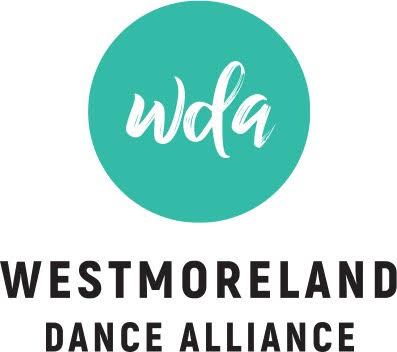 2018 SUMMER REGISTRATION FORMSTUDENT INFORMATIONStudent’s Name: __________________________ Birth Date: ________ Current Age: ________School District: ___________________________________________________ Grade: _______Home Address: __________________________________________ City: __________________Zip Code: __________________ Home Phone Number: ________________________________PARENT(S)/GUARDIAN(S) RESIDING WITH CHILDName: ________________________________ Relationship to Child: _______________Cell Phone: _________________________ Work Phone: ____________________________Email Address: ______________________ Place of Employment: _____________________Name: ________________________________ Relationship to Child: _______________Cell Phone: _________________________ Work Phone: ____________________________Email Address: ______________________ Place of Employment: _____________________SEPARATED PARENTName: ______________________________________ Relationship to Child: _______________Is this person authorized to pick up your child? _____Yes _____NoHome Address: ________________________ City: _______________ State: ____ Zip: _______Contact Phone Number: _________________________ Email Address: ___________________ALL PERSONS AUTHORIZED TO PICK UP CHILDName: ____________________ Relationship to Child: __________ Phone: __________Name: ____________________ Relationship to Child: __________ Phone: __________Name: ____________________ Relationship to Child: __________ Phone: __________Name: ____________________ Relationship to Child: __________ Phone: __________Check the boxes below that apply.PAYMENT INFORMATIONRegistration Fee: $20.00 (Family Maximum=$40.00) STUDENT T-Shirt Size ____________________Summer Tuition: Payments must be received by the 1st day of July for July camps and intensives and the 1st day of August for August camps and intensives.  We accept exact cash, checks (made out to Westmoreland Dance Alliance, LLC), and online payments. Please note that there will be a $5.00 surcharge added to all monthly tuition payments made by credit card on the website.Important Policies:All fees and payments are nonrefundable and nontransferable.The NSF fee for returned checks is $45.00. There is a $5.00 fee for declined credit cards.There is a $2.50 per day fee for late payments. If we do not receive your monthly tuition payment by the 15th day of the month, your child will not be permitted to take his/her class(es).Tuition is the same amount each month regardless of the amount of weeks classes meet. (Our tuition rates have been calculated by the number of classes taken per year. This number is then divided into 10 equal monthly payments.)There will be no refunds or makeups given for students who miss class.Should any of these policies have to be enforced by legal means, the undersigned person is responsible for payment, as liquidated damages, the costs of collection plus interest at the legal rate and reasonable attorney’s fees as determined by the Court or 15% of the amount collected failing such determination.PERSON RESPONSIBLE FOR PAYMENT PRINT NAME: ___________________________ SIGNATURE: _________________________DATE: ___________________ RELATIONSHIP TO STUDENT: __________________________SIGNATURE OF WITNESS (must be at least 18 years of age): __________________________RELEASE AND AUTHORIZATIONIndicated in the space below are any health problems or conditions of which the studio should be aware (such as heart, back, medical, allergy, muscular, pregnancy, diabetes, epilepsy, chemical or neurological condition, special medication, knee/kidney/shoulder problems, etc.). I understand that risk of injury is inherent in any physical activity and I, on behalf of myself and my child, knowingly and voluntarily accept that risk. I, the undersigned, for myself, my heirs, administrators, and executors, herby waive and release Caitlin Talley, Nicole Gauthier and Jennifer Bleehash individually and Westmoreland Dance Alliance, LLC and its staff from any and all claims or damages of any kind arising out of my child’s participation in the exercise and/or dance program of Westmoreland Dance Alliance, LLC. I further certify that the aforementioned student is in proper physical condition to participate in the exercise/dance program and that he/she has been examined by a licensed physician and found to be in proper physical condition to participate in said program. I, the undersigned, do herby authorize Caitlin Talley, Nicole Gauthier and Jennifer Bleehash or their designated agents (being teachers or administrators employed by Westmoreland Dance Alliance, LLC) to obtain medical treatment for my said child in emergency situations where I cannot be reached in time to authorize the treating physician to provide such emergency medical services. I understand that I am responsible for any medical expenses and that the absence of health insurance does not make Westmoreland Dance Alliance, LLC responsible for payment of medical expenses. This authority includes the power to authorize any and all treatment deemed necessary under the circumstances by a licensed physician. This power is in essence a power of attorney and shall remain in effect for one year from the date signed below.SIGNATURE OF PARENT/GUARDIAN: __________________________ DATE: ____________SIGNATURE OF WITNESS (must be at least 18 years of age): __________________________EMERGENCY INFORMATIONPhysician: ____________________________ Hospital Preference: ________________________Insurance Company: ____________________ Policy Number: ___________________________Allergies (food, medicine, etc.): ____________________________________________________I am registering my child for the following class(es): I am registering my child for the following class(es): I am registering my child for the following class(es): ✓Camp/ IntensiveCost July- TuTus & Tiaras (ages 3-5)$70.00August- Tu Tus & Tiaras (ages 3-5)$70.00Trolls Glow Party (ages 3-5)$70.00Moana Beach Party (ages 6-8)$70.00Trolls Glow Party (ages 3-8)$70.00Tumble Tots$35.00Beginner Tumblers$35.00Intermediate Tumblers$45.00Advanced Tumblers$45.00OPEN GYM (Tumble Tots/ Beg Tumblers) $10.00 per classOPEN GYM (Inter./ Adv Tumblers) $15.00 per classIntensive Ages 6-10 Week #1 July 11-13$100.00Intensive Ages 6-10 Week #2 July 25-27$100.00Intensive Ages 6-10 Week #3 August 8-10$100.00Intensive Ages 6-10 Week #4 August 22-24$100.00Intensive Ages 11 & up Week #1 July 11-13$100.00Intensive Ages 11 & up Week #2 July 25-27$100.00Intensive Ages 11 & up Week #3 August 8-10$100.00Intensive Ages 11 & up Week #4 August 22-24$100.00Friday Night Glow Party ($5.00 per week/ $10 drop-in)Summer Tuition SubtotalSummer Tuition Subtotal+30 minute Solo+30 minute Solo+ 60 minute Solo+ 60 minute Solo+90 minute Solo+90 minute Solo+ 30 minute Duet+ 30 minute Duet+ 30 minute Trio+ 30 minute Trio10%  off for Sibling Discount10%  off for Sibling DiscountSummer Tuition TotalSummer Tuition Total